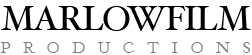 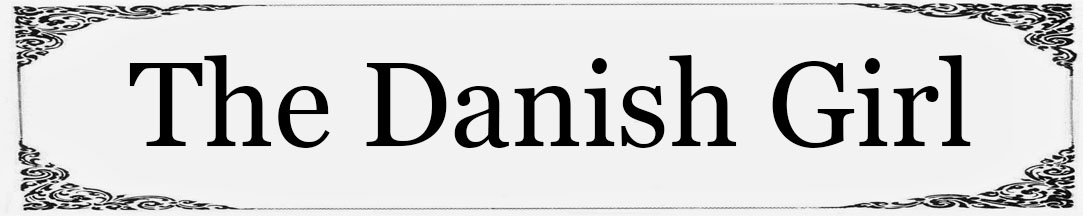 Nr.: Udfyldes af Anita			 Dato:      Billeder (oplys dato billeder er taget):Foto taget:	     Navn: 	     Adresse: 	     Mobil: 	     Email: 	     Post nr: 	      	By:      Alder: 	      	Fødselsdato: 	     Hårfarve: 	       Øjenfarve: 	     Højde: 	     Vægt: 	     Buksestr: 	     Jeans str.: 	     Skjorte: 	     Jakke: 	     Sko: 	     Brystmål:	     Hofte:	     Liv:	     Hovedmål: 	     Klipning ok?: Ja  Nej 	Har du tatoveringer, extensions eller andet moderne som vil være synligt. I så fald hvad?      Mænd - skægvækst/kan du gro skæg?: Ja  Nej Skal du på ferie?: Ja  Nej 	Hvis ja, hvornår:      Erfaring (film, tv, teater o.a):